С.67 Задача № 7                                 ____ч______минПодсказка:Сколько минут составляет 1 ч 20 мин?Сколько времени катались на автодроме?Сколько всего времени катались на автодроме и были в комнате смеха?Сколько времени катались на роликовых коньках?Задачи урока:Научиться складывать и вычитать двузначные числа складывать и вычитать трехзначные числа сравнивать трехзначные числарешать задачи изученных видовизучить табличные случаи умножения и деления однозначных чисел                                                                                _________балловДевиз : Повторять и учить – ум точить.Вычислите. Расшифруйте название, воспользовавшись ключом.Ключ: 1 уровень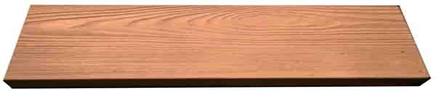 2 уровень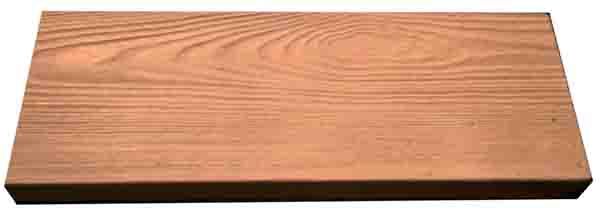 С.67 Задача № 7                                 ____ч______минПодсказка:Сколько минут составляет 1 ч 20 мин?Сколько времени катались на автодроме?Сколько всего времени катались на автодроме и были в комнате смеха?Сколько времени катались на роликовых коньках?Задачи урока:Научиться складывать и вычитать двузначные числа складывать и вычитать трехзначные числа сравнивать трехзначные числарешать задачи изученных видовизучить табличные случаи умножения и деления однозначных чисел                                                                                _________балловДевиз : Повторять и учить – ум точить.Вычислите. Расшифруйте название, воспользовавшись ключом.Ключ: 1 уровень2 уровеньС.67 Задача № 7                                 ____ч______минПодсказка:Сколько минут составляет 1 ч 20 мин?Сколько времени катались на автодроме?Сколько всего времени катались на автодроме и были в комнате смеха?Сколько времени катались на роликовых коньках?Задачи урока:Научиться складывать и вычитать двузначные числа складывать и вычитать трехзначные числа сравнивать трехзначные числарешать задачи изученных видовизучить табличные случаи умножения и деления однозначных чисел                                                                                _________балловДевиз : Повторять и учить – ум точить.Вычислите. Расшифруйте название, воспользовавшись ключом.Ключ: 1 уровень2 уровень67 Задача № 7                                 ____ч______минПодсказка:Сколько минут составляет 1 ч 20 мин?Сколько времени катались на автодроме?Сколько всего времени катались на автодроме и были в комнате смеха?Сколько времени катались на роликовых коньках?Задачи урока:Научиться складывать и вычитать двузначные числа складывать и вычитать трехзначные числа сравнивать трехзначные числарешать задачи изученных видовизучить табличные случаи умножения и деления однозначных чисел                                                                                _________балловДевиз : Повторять и учить – ум точить.Вычислите. Расшифруйте название, воспользовавшись ключом.Ключ: 1 уровень2 уровеньС.67 Задача № 7                                 ____ч______минПодсказка:Сколько минут составляет 1 ч 20 мин?Сколько времени катались на автодроме?Сколько всего времени катались на автодроме и были в комнате смеха?Сколько времени катались на роликовых коньках?Задачи урока:Научиться складывать и вычитать двузначные числа складывать и вычитать трехзначные числа сравнивать трехзначные числарешать задачи изученных видовизучить табличные случаи умножения и деления однозначных чисел                                                                                _________балловДевиз : Повторять и учить – ум точить.Вычислите. Расшифруйте название, воспользовавшись ключом.Ключ: 1 уровень2 уровеньБыли в паркеБыли в паркеБыли в паркеч         минч         минч         минНа автодромеВ комнате смехаНа роликах608 – 600203 + 40670 : 1040 ∙ 4239 + 1300 : 560 ∙ 981606724054024360миглвоёБыли в паркеБыли в паркеБыли в паркеч         минч         минч         минНа автодромеВ комнате смехаНа роликах419 + 1100 ∙ 6400 + 500900 + 70400 : 270 ∙ 4240 : 609004600200280970420ткибсевБыли в паркеБыли в паркеБыли в паркеч         минч         минч         минНа автодромеВ комнате смехаНа роликах760 - 700480 : 60110 ∙  6120 +  80600 : 200196 - 100    966086602003ьгомелБыли в паркеБыли в паркеБыли в паркеч         минч         минч         минНа автодромеВ комнате смехаНа роликах200 + 300860 – 60900 : 30080  ∙ 4360 : 6240 : 80    360320500800ондгрБыли в паркеБыли в паркеБыли в паркеч         минч         минч         минНа автодромеВ комнате смехаНа роликах500 : 100480 : 80450 + 30839 - 80090 ∙ 24806391805ерстб